Titration Example Acetic Acid50.0 mL of 0.10 M HOAC (Acetic acid) is titrated with 0.10 M NaOH Ka = 1.8 x 10-5Initial pH        Ka = x2/HA    x = [H+]  = 1.34 x 10-3 M pH = 2.87After 10.0 mL of NaOH is addedR	HA  + 		OH-1   	H2O (l) +	 A-1  I	5.0 mmol		1.0 mmol			0        ( 50 ml)(0.1M)        10.0 mL)(0.1M)C     – 1.0 mmol    	– 1.0 mmol			+ 1.0 mmolE      4.0 mmol HA		0.0 				1.0 mmol A-pH = pKa + Log A-/HA  = 4.74 – 0.602 = 4.14After a total of 20.0 mL NaOH has been addedR	HA  + 		OH-1   	H2O (l) +	 A-1  I	5.0 mmol		2.0 mmol			0        ( 50 ml)(0.1M)        20.0 mL)(0.1M)C     – 2.0 mmol    	– 2.0 mmol			+ 2.0 mmolE      3.0 mmol HA		0.0 			2.0 mmol A-pH = pKa + log A-/HA  = 4.74 – 0.176 = 4.56after 25 ml of the base has been addedR	HA  + 		OH-1   	H2O (l) +	 A-1  I	5.0 mmol		2.5 mmol			0        ( 50 ml)(0.1M)        25.0 mL)(0.1M)C     – 2.5 mmol    	– 2.5 mmol			+ 2.5 mmolE      2.5 mmol HA		0.0 			2.5 mmol A-Notice that the moles of HA and A- are the same, and that half of the acid has been reacted.  This point is known as the halfway point and there is an important implication herepH = pKa + Log A-/H    = 4.74 + Log 1  = 4.74  at the ½ way point pH = pKa  No matter how I reach that point. After 49 mL of base is addedR	HA  + 		OH-1   	H2O (l) +	 A-1  I	5.0 mmol		4.9 mmol			0        ( 50 ml)(0.1M)        49.0 mL)(0.1M)C     – 4.9 mmol    	– 4.9 mmol			+ 4.9  mmolE      0.1 mmol HA		0.0 			4.9 mmol A-pH = pKa = Log A-/HA  = 4.74 + log 4.9/0.1 = 4.74 + 1.69 = 6.43After adding 51 ml of base  R	HA  + 		OH-1   	H2O (l) +	 A-1  I	5.0 mmol		5.1  mmol			0        ( 50 ml)(0.1M)        51.0 mL)(0.1M)C     – 5.0 mmol    	– 5.0 mmol			+ 1.0 mmolE      0 mmol HA		0.10 mmol 			5.0 mmol A-This solution now has two bases, OH-1 and A-  (C2H3O2-1). OH- is a strong base and Acetate is a weak base.  The OH-1 will dictate the final pH. Here the concentration of OH-1 = 0.10 mmol/101 mL = 9.990 x 10-4 M OH-1  pOH = 3.00 and pH = 11.00So in a difference of 2.0 mL of added base, we jump from pH 6.43 to a pH of 11.0pH at 49.99 and 50.01  7.43  and 10.00    In 0.2 mLThis is why a few extra drops of added base took your titrations from clear to magenta. At the Equivalence point things will change and the calculation becomes slightly more complicated.  The equivalence point is when the moles of Acid HA and Strong base OH-1 are equal.  Here it would be when 50.0 mL of the OH- has been addedR	HA  + 		OH-1   	H2O (l) +	 A-1  I	5.0 mmol		5.0   mmol			0        ( 50 ml)(0.1M)        50.0 mL)(0.1M)C     – 5.0 mmol    	– 5.0 mmol			+ 1.0 mmolE      0 mmol HA		0.0 mmol 			5.0 mmol A-The only acidic or basic species is A-1 or acetate in this case. A-1 is the conjugate BASE of our weak acid.(Ka for the acid) x (KB for the base) = Kw  KB for acetate = 1 x 10-14/1.8 x 10-5 = 5.56 x 10-10 and the reaction for this weak base with water is C2H3O2-1 + H2O   HC2H3O2  + OH-  This is called the hydrolysis of the weak baseC2H3O2-1 + H2O   HC2H3O2  + OH-    KB = [OH-][HC2H3O2]							     [C2H3O2-1]Here the HH equation will not work as you’d get log of 5.00/0 which is undefined.  You must solve using this algebra above:C2H3O2-1 +     	H2O   		HC2H3O2  + 		OH-5.0 mmol                                                 0                     0  – x 						     + x		 + x 5 – x 					                 x 		    x Concentration of acetate = 5 mmol/100 milliliters = = 0.05 MKB = [OH-][HC2H3O2]	[C2H3O2-1]KB = x2/[0.05 – x]      x << 0.05  so neglect xKb[0.05] = x2  = [(5.56 x 10-10)(0.05)]1/2  = 5.273 x 10-6  = x  this is much much less than 0.05  pOH of this would be 5.27 and pH would be 8.72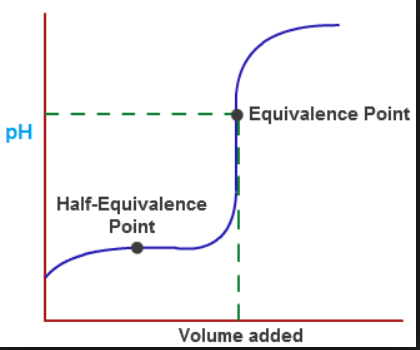 Important points to recognize/remember:The half way point pH = pKa     The equivalence point pH will be HIGHER than 7.0 for all weak acidsAfter the endpoint the pH will get higher quicklyNotice that the pH changes RAPIDLY (in just a few milliliters) near the endpoint.  For a weak base titrated with a strong acid the curve would be inverted, but the same three points would be significant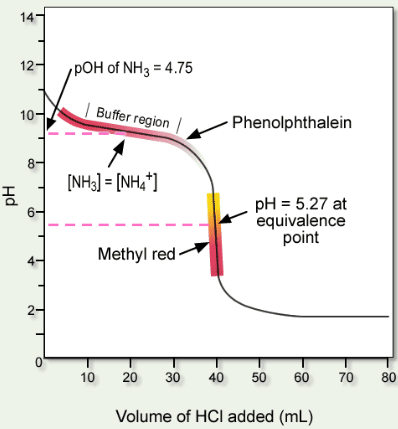 At the halfway point [B] = [BH+]  pOH = pKbEquivalence point the conjugate acid [BH+] dictates pHAfter equivalence point pH drops quickly